 UNIVERSITY OF GOUR BANGA 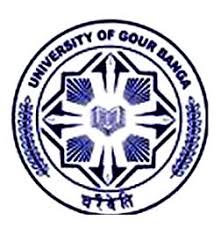 Syllabus for Semester-wise 3-Year B. A. (HONOURS & GENERAL)In PHILOSOPHY Under Choice Based Credit System (CBCS) w.e.f 2019 onwards Structure of CBCS Syllabus for Undergraduate StudiesDiscipline: Philosophy (Honours)Abbreviations:PHILOSOPHY HONS = PHIH, Core = C, Ability Enhancement Compulsory =AEC, Skill Enhancement Course=SEC, Generic Elective=GE, Discipline Specific Elective= DSE, Internal Assessment= IA, End Semester Examination= ESE, Lecture=L, Tutorial=Tu. and Practical =Pr.SEMESTER – I** Discipline code.                     * Common syllabus as prescribed by university(N B: If one of the two GEs is of practical based discipline, it shall consist of 4 credits for theory and 2 credits for practical.)SEMESTER – II** Discipline code         *as prescribed by the universitySEMESTER – III** Discipline code      SEMESTER – IVSEMESTER – VSEMESTER – VI Philosophy (Hons) Core courses:                       [Total no. of Core Courses = 14]Semester 1            PHIH-C-1:  Outlines of Indian Philosophy-I                      PHIH-C-2: History of Western Philosophy-ISemester II            PHIH-C-3:  Outlines of Indian Philosophy -II                                                                                     PHIH-C-4: History of Western Philosophy-II          Semester III            PHIH-C-5:   Indian Ethics                                                           PHIH-C-6:  Western Ethics            PHIH-C-7:   Philosophy of Religion               Semester IV                                                                             PHIH-C-8:  Western Logic -I          PHIH-C-9:    Western Logic-II                                                                                PHIH-C-10:  Psychology          Semester V            PHIH-C-11:    Epistemology and Metaphysics (Western)                                   PHIH-C-12:  Socio-Political Philosophy          Semester VI           PHIH-C-13:  Indian Logic and Epistemology-I                                                         PHIH-C-14: Indian Logic and Epistemology-II        Discipline Specific Elective (DSE) Courses:   [Total 4 nos. of DSE to be taken by a student]    Semester V     PHIH-DSE-1 A:   Philosophy of Mind    Or     PHIH-DSE-1 B:  Russell: Problems of                                                                                                              Philosophy      PHIH-DSE-2 A: Introduction to Feminist Philosophy   Or   PHIH-DSE-2B: Phenomenology & Existentialism    Semester VI     PHIH-DSE-3 A: Contemporary Indian Philosophy   Or    PHIH-DSE-3B: Bhagabhadgītā     PHIH-DSE-4 A:  Applied Ethics Or PHIH-DSE-4B: Hume: An Enquiry Concerning Human                                                                                             UnderstandingSkill Enhancement Course (SEC):                              Semester V      PHIH-SEC-1:   Philosophy of Human Rights    Semester VI      PHIH-SEC-2:   Environmental PhilosophyGeneric Elective (GE) Courses for other Hons. DisciplinesThe following courses of Philosophy General shall be treated as Generic Electives for the students of other Honours disciplines:Question Pattern & Marks Distribution of Each Course of Philosophy Honours  & General Programme under CBCS: Full marks of each course = 50 marks End Semester Examination of each course (ESE) = 40 marksThere shall be three sections of each question paper. Section -I shall contain Essay- type question of 20 marks, Section - II shall contain broad-type question of 10 marks and Section - III shall contain short- type question of 5 marks. The question patterns and marks distribution are as follows:                                                                                                                Total marks = 40 Internal Assessment of each course (IA) = 10 marks6 marks for continuing evaluation (Test/ Assignment etc.) and 4 marks for class attendance [Marks may be finalised by conversion of total marks and attendance obtained by a student to 6% and 4% respectively]Details of the Syllabus of Philosophy Honours under CBCS as follows:UNIVERSITY OF GOUR BANGA Syllabus of Philosophy Honours under CBCSSemester- I           PHIH-C-1: Outlines of Indian Philosophy-1Credits - 6Full Marks-50Introduction: Nature of Indian PhilosophyDivision of Indian Philosophy: Astika and Nastika SystemsAstika System: Nyaya, Vaisesika, Samkhya, Yoga, Purva Mimamsa, Advaita Vedanta (Sankara), Visitadvaita (Ramanuja)  Nastika Systems: Carvaka, Bauddha and JainaCārvāka School:  Perception as a Pramana, The denial of Inference, The denial of the validity of the Vedas-Materialism: The reality of the World-No Soul.Jainism: Theory of Pramana, Concept of Sat, Dravya, Guna, Paryaya, Jiva, Ajiva, Anekantavad, Syadvad, Nayavada. Buddhism: Four Noble Truths, Dependent origination, The doctrine of Karma, Doctrine of Momentariness, Theory of No-self, Buddhist schools of Philosophy: The Hinayana- Mahayana Division, The Vaibhasika School, The Saitrantika School, The Yogacara School, The Madhyamika School.Nyāya Philosophy: Valid Knowledge (Prama), Instrument of Valid Knowledge, Perception, Inference, Comparison, Testimony, The nature of the individual self,  The proofs for the existence of individual self, the nature of God and proofs for the existence of God.Vaiśeṣika Philosophy: Theory of Pramanas, seven padarthas: Dravya, Guna, Karma, Samanya, Visesa, Samavaya, and Abhava, theory of Causation: Asatkaryavada; Karana: Samavayi, Asamavayi and Nimitta; Paramanuvada.Suggested Readings: M. Hiriyanna: Outlines of Indian PhilosophyC. D. Sharma: A Critical Survey of Indian PhilosophyS. Radhakrishnan: Indian Philosophy, Vol.1 & 2   S. N. Dasgupta: A History of Indian Philosophy, Vol. I-V   Jadunath  Sinha: Outlines of Indian PhilosophyP. T. Raju: Structural Depths of Indian ThoughtDutta & Chatterjee: Introduction to Indian PhilosophyRamakrishna Puligandla: Fundamentals of Indian PhilosophyD. M. Dutta: Six Ways of KnowingDebabrata Sen : Bharatiya DarsanKanak Prabha Banerjee                : 		Sāṁkhya Pataňjala DarśanaNirod Baran Chakraborty             : 		Bhāratīya DarśanaPanchanan Sastri                          : 		Cārvāka Darśana Bhupendra Nath Bhattachariya     : 		Bauddha DarśanPhanibhusan Tarkabagisa             : 		Nyāya ParichayaPradyot  Mondal                           :   		Bhāratīya DarśanaDinesh Chandra Shastri                :   		Ṣaḍ Darśana YogaKaruna Bhattachariyya                 :	 	Nyāya-Vaiśeṣika Darśana                                         PHIH-C-2: History of Western Philosophy-ICredits - 6Full Marks- 50Plato: Theory of knowledge & Theory of Forms.Aristotle: Critique of Plato’s theory of Forms; theory of causation; form and matter; potentiality and actuality.Francis Bacon: General outlook of Bacon’s philosophy; Idolas; Induction.Rene Descartes: Cartesian method of doubt, cogito ergo sum; types of ideas; Criterion of truth; mind and matter; mind - body – Interactionism; God: nature and proofs for His existence and External world.Benedict de Spinoza: Substance, attributes and modes, the concept of God or Nature; pantheism; mind-body problem; three orders of knowing.Gottfried Wilhelm Leibniz: Monadology;  truths of reason and truths of fact; innateness of all ideas; some metaphysical principles; Law of Identity of indiscernibles; Law of sufficient reason; Law of continuity; Doctrine of Pre-established harmony; God; nature and proofs for His existence.Suggested Readings:F. Copleston                             : A History of Philosophy (Vols. I, I, V & VI)D. J. Ơ Connor                          : A Critical History of Western PhilosophyC.R. Morris                              : Locke, Berkeley and HumeA. K. Rogers                            : A Students’ History of PhilosophyW.K. Wright                            : A History of Modern PhilosophyW.T. Stace                                : A Critical History of Greek PhilosophyRoger Scruton                 	   : A History of  Philosophy from Descartes to WittgensteinJohn Cottingham                       : The RationalityFalckenberg                              : A History of Modern PhilosophyThill & Wood                            : History of PhilosophyJ. Barner                                    : Early Greek PhilosophyJ. Burnet                                    : Greek Philosophy, Thales to PlatoS.S. Barlingay and P.B. Kulkarni: A Critical Survey of Western Philosophy W.C.K. Guthrie                          : Greek Philosophers from Thales to PlatoA.C. Ewing                                  : The Fundamental Questions of PhilosophyA. Kenny                                      : A Brief History of Western PhilosophyW.H.Walsh                                   : Reason and ExperienceB. Russell                                     : History of Western PhilosophyW. Durant                                    : The Story of PhilosophyN.B. Chakraborty                         : Pāścātya Darśaner Itihās (Plato , Aristotle)Chandradayo Bhattacharya          : Pāścātya Darśaner ItihāsR.P.Das & S.P. Chakraboty         : Pāścātya Darśaner RūprekhKalyan Chandra Gupta                 : Pāścātya Darśaner IMrinal Kanti Bhadra                     : Kānter Śuddha Prajňār VicaraTarak Ch. Roy                               : Pāścātya Darśaner ItihāsSushanta Chakraborty                  : Pāścātya Darśaner ItihāsSamarendra Bhattacharya             : Pāścātya Darśaner Itihās (Vol. 1 & 2)Debabrata Sen                               : Pāścātya Darśaner Itihās                                       PHIH-C-3:  Outlines of Indian Philosophy - II  Credits - 6Full Marks- 50Sāṁkhya: Causation: Satkāryavāda; Prakṛti: its constituents, arguments for its existence; Evolution; Puruṣa:  arguments for its existence; plurality of Puruṣas; Relationship between Prakṛti and Puruṣa; Kaivalya.Yoga: Yoga; Citta, Cittavṛtti and Cittabhūmi;  Eightfold path ; God. Pūrva Mīmāṁsā: The debate between Kumārilas and Prābhākaras; Tripuṭīsamvit; Jňātatā; Anvitābhidhānavāda, Abhihitānvayavāda; Abhāva;Anupalabdhi and Arthāpatti.Advaita Vedānta: Sankara’s view of Brahman; Saguṇa and Nirguṇa Brahman; Adhyāsa; Vivartavāda; Māyā; Three grades of Sattā; Jīva; Jīvanmukti; Jagat; Pramāṇas.Viśiṣṭādvaita: Ramanuja’a view of Brahman, Jīva and Jagat; Refutation of Māyā; Pariṇāmvād; Apṛthaksiddhi;Bbhakti and Prapatti; Rejection of Jīvanmukti.Suggested Readings:M. Hiriyanna                              : 	Outlines of Indian PhilosophyC.D.Sharma                                : 	A Critical Survey of Indian PhilosophyS.N. Dasgupta                            : 	A History of Indian Philosophy, Vol. I to VS. Radhakrishnan                       : 	Indian Philosophy, Vol. I & IIT.R.V. Murti                              :	Central Philosophy of BuddhismJ. N. Mohanti                             : 	Reason and Tradition in Indian ThoughtR. D. Ranade                              : 	A Constructive Survey of Upaniṣadic PhilosophyP.T. Raju                                    : 	Structural Depths of Indian ThoughtK.C. Bhattacharyya                     : 	Studies in Philosophy, vol. IDutta & Chatterjee                      : 	Introduction to Indian PhilosophyA.K. Warder                               : 	Indian BuddhismR. Puligandla                              :	Fundamentals of Indian PhilosophyT.M.P. Mahadevan                     :	An Outline of HinduismD.M.Dutta                                  : 	Six Ways of KnowingS.K.Maitra                                  :   	Fundamental Questions of Indian Metaphysic & 						LogicDebabrata Sen                             :	 	Bhāratīya DarśanaKanak Prabha Banerjee                : 		Sāṁkhya Pataňjala DarśanaNirod Baran Chakraborty             : 		Bhāratīya DarsanBhupendra Nath Bhattachariya     : 		Sāṁkhya DarśanaNarayan Goswami                        : 		Sāṁkhya Tattva Kaumadi with Adhyāpana Tīkā Panchanan Ghatak                        :   		Sāṁkhya DarśanaPradyot  Mondal                           :   		Bhāratīya DarśanaDinesh Chandra Shastri                :   		Ṣaḍ Darśana Yoga                             PHIH-C-4: History of Western Philosophy-II	                                                                     Credits - 6Full Marks- 50John Locke: Refutation of innate ideas; ideas and their classification; knowledge and its grades; substance; qualities- primary and secondary.George Berkeley: Rejection of abstract ideas; rejection of the distinction between primary and secondary qualities; immaterialism; esse est percipi; the problem of solipsism; role of God.David Hume: Impressions and ideas; judgments concerning relation of ideas and judgments concerning matters of fact; causality; external world; self and personal identity; rejection of metaphysics; skepticism.Immanuel Kant: Conception of critical Philosophy; classification of judgments: analytic, synthetic, apriori, aposteriori; possibility of synthetic apriori judgment; general problem of the Critique; Transcendental aesthetic: Space and Time- Metaphysical and Transcendental expositions of the concept of Space and Time.Suggested Readings:F. Copleston                             : A History of Philosophy (Vols. I, I, V & VI)D. J. Ơ Connor                         : A Critical History of Western PhilosophyC.R. Morris                              : Locke, Berkeley and HumeA. K. Rogers                            : A Students’ History of PhilosophyW.K. Wright                            : A History of Modern PhilosophyS. Kőrner                                  : KantW.T. Stace                               : A Critical History of Greek PhilosophyRoger Scruton                 	   : A History of  Philosophy from Descartes to WittgensteinJonathan Bennett                       : Locke, Berkeley and HumeRasvihary Das                         : A Hand Book of Kant’s Critique of Pure Reason Falckenberg                              : A History of Modern PhilosophyThill & Wood                            : History of PhilosophyS.S. Barlingay and P.B. Kulkarni: A Critical Survey of Western PhilosophyW.C.K. Guthrie                          : Greek Philosophers from Thales to PlatoA.C. Ewing                                  : The Fundamental Questions of PhilosophyA. Kenny                                      : A Brief History of Western PhilosophyW.H.Walsh                                   : Reason and ExperienceB. Russell                                     : History of Western PhilosophyW. Durant                                    : The Story of PhilosophyChandradayo Bhattacharya          : Pāścātya Darśaner ItihāsR.P.Das & S.P. Chakraboty         : Pāścātya Darśaner RūprekhāNirod Baran Chakraborty             : Locke , Berkeley ,HumeKalyan Chandra Gupta                 : Pāścātya Darśaner ItihāsRasvihary Das                              : Kānter DarśanMrinal Kanti Bhadra                     : Kānter Śuddha Prajňār VicārPrahlad Kumar Sarkar(ed.)           : Kānter Darśan- Tattva O PrayogTarak Ch. Roy                               : Pāścātya Darśaner ItihāsSushanta Chakraborty                  : Pāścātya Darśaner ItihāsSamarendra Bhattacharya             : Pāścātya Darśaner Itihās (Vol. 1 & 2)Debabrata Sen                               : Pāścātya Darśaner ItihāsRama Prasad  Das                         : Hume-er Enquiry: Ekti UpasthāpanāPHIH-C-5: Indian EthicsCredits - 6Full Marks- 50Indian concept of Puruṣārthas.The ethics of Bhāgavad-Gītā:  Niṣkāmakarma, Sthitaprajňa and LokasaṁgrahaCārvāka Ethics.Jaina Ethics: Anuvrata, Mahāvrata.Buddhist Ethics:  Pancaśila, Eight fold paths.Gandhian Ethics: Satya, Ahiṁsā.Yoga as ethical foundation.Suggested Readings:S.K. Maitra			:	The Ethics of the HindusSaral Jhingran 			: 	Aspects of Hindu EthicsRoderick Hindry		:         	Comparative Ethics in Hindu and Buddhist 							TraditionP.K. Mahapatra		: 	Studies on the PuruṣārthasRajendra Prasad		: 	Ethics in the Gītā - An Analytical Study (pp.119-						145)Surama Dasgupta		:	Development of Moral Philosophy in IndiaMadhusudan Saraswati	:	BhāgavadgītāSomnath Chakraborty 	: 	NītividyārTattvakathāSomnath Chakraborty 	: 	Kathai O Karme NītividyāDikshit Gupta			:	NītiśāstraSamarendra Bhattacharya	:	NītividyāBipadbhanjan Paul		: 	VedāntasāraMrinal Kanti Bhadra		: 	NītividyāSibapada Chakraborty		:	NītividyāPHIH-C-6: Western EthicsCredits - 6Full Marks- 50Definition, nature and scope of Ethics.Moral and non- moral actions.The nature and object of moral judgment.Postulates of Morality.Problem of freedom of will.Statement of fact and statement of value.Hedonism: Psychological Hedonism and Ethical Hedonism.Altruism of J. Bentham and J. S. Mill.Kantian Ethics.Theories of punishmentSuggested Readings:W. K. Frankena		:	Ethics (Ch. 2 & 3)W. Lillie			:	An Introduction to EthicsMackenzie			: 	Manual of EthicsJ.D. Mabbott			: 	Introduction to EthicsJ. Hospers			: 	Human ConductRosalind Hursthorne 		:	Virtue EthicsPHIH-C-7: Philosophy of Religion (Indian & Western)Credits - 6Full Marks- 50Nature and Scope of Philosophy of Religion.Doctrines of Karma, Rebirth and Liberation.Concept of God and Proofs for the Existence of God.Ground for disbelief in God.Concept of Upāsanā, Prārthanā and Bhakti.The origin of Religion in the light of Anthropology: the Psychical Origin and development of Religion.Religious Consciousness.Proofs for the existence of God:  Ontological, Cosmological, Teleological and Moral arguments.Grounds for disbelief in God: Sociological Theory and Freudian Theory.An overview of different Religions: Hinduism, Buddhism, Christianity and Islam.The Problem of Evils.Religious knowledge: Reason, Revelation and Mysticism.The Problem of Religious Language.Suggested Readings:P.V. Kane                             : 	History of DharmaśāstraR.S. Misra                             : 	Hinduism and SecularismK.N. Tiwari                           : 	Comparative ReligionP.B. Chatterjee                      : 	Comparative ReligionD. Mial Edward                    : 	The Philosophy of ReligionJohn Hick                              : 	Philosophy of ReligionPringle Pattison                     : 	The Idea of GodJ. Caird                                  : 	An Introduction to Philosophy of ReligionS. Radhakrishnan                  : 	Indian ReligionsA. Sharma                             : 	Indian Philosophy of ReligionK. C. Gupta & A Bandyopadhyaya: DharmadarśanaRabindranath Das                 :	 DharmadarśanaSushil Kr. Chakraborty        : 	DharmadarśanaSrinidhan Tarkatirtha           : 	NyāyakusumāňjaliAmita Chatterjee                  : 	Bhāratīya DharmanītiB.B.Purakayastha                 :       Bhāratīya Darśane Nīriśvaravāda( pp.39-50, 56-66)Chandan Das                       : 	Bhāratiya Darśaner Dṛstite Muktir SvarūpMani Kuntala Hader            :	Bauddhadharmer ItihāsSukomal Chowdhury          : 	Bauddhadharma O DarśanaIslam Gani                          : 	Islāmer Chintā O Chetanār Kramabikāsh( Daśam 						Khanḍa)Bharater Bible Society         : 	Pabitra Bible (Purātan O Natun Niyam)Mahanambrata Brahmachari: 	Mānav DharmaRajasree Basu and Basabi Chakraborty (Ed): MānavῑvidyāPHIH-C-8: Western Logic ICredits - 6Full Marks- 50What is Logic?Argument: Constituents of Argument, Deductive and Inductive Argument.Truth and Validity.Categorical Proposition and Classes: Quality, Quantity and Distribution of terms, Translating Categorical Propositions into Standard Form.Immediate Inference: Conversion, Obversion and Contraposition, Traditional Square of Opposition of Propositions, Determination of the Truth-value of a Proposition from the Truth-value of a given Proposition.Existential Import of Propositions, Symbolism and Diagram for Categorical Propositions.Categorical Syllogism: Standard Form of Categorical Syllogism, Formal Nature of Syllogistic Argument, Boolean Interpretation of Categorical  Propositions, Review of the Traditional Laws of Logic concerning Immediate Inference and Syllogism.  Categorical Syllogism. General Rules and Fallacies, Testing Syllogistic Argument for validity by applying General Rules of Syllogism, Solving Problems and Proving Theorems concerning Syllogism .Use of Venn Diagrams to test Syllogism for ValidityHypothetical and Disjunctive Syllogism, Enthymeme and the Dilemma.Suggested Readings:I.M. Copi & C. Cohen                   :  Introduction to Logic, (13th edn.)I.M. Copi                                       :  Symbolic Logic, (vol. 5)F. Barker                                        :  Elements of Logic, StephenBasson & O’ Connor                     :  An Introduction to Symbolic LogicChhanda Chakraborti                    :  Logic: Informal, Symbolic and Inductive Cohen and Nagel                           :  An Introduction to Logic and Scientific MethodKyburg H.E. (Jr.)                   	  :  Probability and Inductive Logic (Chap. 							     1,2,6,10,12,13)Richard Jeffrey                              :  Formal Logic : Its Scope and LimitsRama Prasad Das                           :  Navya Yuktivijňān (Part-I to IV)Indra Kumar Roy                           :  Pratīki  YuktivijňānPHIH-C-9: Western Logic IICredits - 6Full Marks- 50Symbolic Logic: The Value of Special Symbols; Truth-functions: Negation, Conjunction,  Disjunction, Conditional Statements and Material Implication, The Paradoxes of Material Implication, Argument Forms and Arguments, Statement Forms and Statement, Material Equivalence and Logical Equivalence.Tautologous, Contradictory and Contingent Statement Forms, the Three Laws of Thought.Truth-table as a Decision Procedure: Testing Argument Form and Argument, Statement Form and  Statement for Validity by the Truth-table Method;Truth-tree Method as a Decision Procedure for Testing Validity of Arguments, Testing Statements for Tautology , Testing Logical Equivalence of Statements by the Truth-tree Method.The Method of Deduction: Formal Proof of Validity: Difference between Rules of Inference and Rules of Replacement; Construction of Formal Proof of Validity by using Nineteen Rules; Proof of Invalidity by Assignment of Truth-Values.Quantification Theory: Need for Quantification Theory, Singular Propositions; Scope of Quantifiers: Free and Bound Variables; Translating Traditional Subject Predicate Proposition into the Logical Notation of Propositional Function and Quantifiers; Quantification Rules, Formal Proof of Validity of Arguments involving Quantifiers, Proving Invalidity of Arguments involving Quantifiers, Asyllogistic Inference.Induction: What is Induction? Induction by Simple Enumeration.Argument by Analogy, Appraising Analogical Arguments.Causal Connections: Cause and Effect. Meaning of ‘cause’. The singularity of causes.Mills Method: Method of Agreement, Method of Difference, Joint Method of Agreement and Difference, Method of Residue, Method of Concomitant Variations. Criticism of Mill’s Methods, Vindication of Mill’s Methods.Science and Hypothesis: Explanation: Scientific and Unscientific; Evaluating Scientific Explanations. The Pattern of Scientific Investigation, Crucial Experiment and Ad hoc Hypothesis.Probability: Alternative Conceptions of Probability; The Probability Calculus; Joint Occurrence; Alternative Occurrence; Calculating the Probability of Events.Suggested Readings:I.M. Copi & C. Cohen                   :  Introduction to Logic, (13th edn.)I.M. Copi                                       :  Symbolic Logic, (vol. 5)F. Barker                                        :  Elements of Logic, StephenBasson & O’ Connor                     :  An Introduction to Symbolic LogicChhanda Chakraborti                    :  Logic: Informal, Symbolic and Inductive Cohen and Nagel                           :  An Introduction to Logic and Scientific MethodKyburg H.E. (Jr.)                   	      :  Probability and Inductive Logic (Chap. 							1,2,6,10,12,13)Richard Jeffrey                              :  Formal Logic : Its Scope and LimitsRama Prasad Das                           :  Navya Yuktivijňān (Part-I to IV)Indra Kumar Roy                           :  Pratīki  YuktivijňānPHIH-C-10: PsychologyCredits - 6Full Marks- 50Definition and Scope of Psychology; Methods of Psychology-Introspection, Observation and Experimental.Nervous systemSensation and Perception: Definition, nature, classification and attributes of sensation; nature of perception and its relation with sensation; Gestalt theory of perception; illusion and hallucination.Memory: Definition and factors of memory; Information-Processing Theory; Forgetting and its causes; Laws of association.Learning: Theories of learning; Gestalt or Insight theory of learning; Classical conditioning theory (Pavlov’s theory); Operant conditioning theory ( Skinner’s Theory); Thorndike’s theory of learning.  Intelligence: Nature of intelligence; measurement of intelligence; Binet - Simon test.Consciousness: Levels of consciousness- conscious, sub-conscious and unconscious; proofs for the existence of unconscious.Dream: Freud’s theory of dreams.Emotion: Nature of emotion; James Lange theory of emotion.Personality: Definition; Factors – Heredity and Environment. Types and traits of Personality.Suggested Readings:G.D. Boaz                      :	 General PsychologyWoodworth                    : 	Contemporary School of PsychologyR. Knight & M. Knight  : 	A Modern Introduction to PsychologyG. T. Morgan                  :	 Introduction to PsychologyP.N. Bhattacharya           :	 Text Book of Psychology, Vols. 1 & 2P.N. Bhattacharya           : 	ManovidyāDeviprasad Chottopadhyay:	 ManovijnānJ. Sanyal                          : 	ManovidyāP.B. Sengupta                  :	ManovidyāSamarendra Bhattacharya:	ManovidyāPritibhusan Chattopadhyay:	 Manovidyā, Samāj O RāsṭradarśanSengupta, Basu and Ghosh:	 Manovidyā, Samāj O Darśan O RāṣṭradarśanPHIH-C-11: Western Epistemology and MetaphysicsCredits - 6Full Marks- 50    Text: An Introduction to Philosophical Analysis: John Hospers (Ch. 1 to 6 and 8,                            3rd Edition)Suggested Readings: Passmore                               :  A Hundred Years of Philosophy   Ammerman             	            : Introduction to Analytic Philosophy (Introduction only) William P. Alston                 :  Philosophy of Language A. J. Ayer                              :  Problem of Knowledge  Barry R. Gross                      :  Analytic Philosophy Ramaprasad Das                    :  Bāgārthatattva: Samarendranath Bhattacharya: Dārśanik Biśleşaṇer Rūprekhā:  Samari Kanta Samanta           :  Dārśanik Biśleşaṇer  Bhūmikā Rabindranath Das                   :  Pāścātya Darśaner Bhūmikā J.N.Sinha                              :  Pāścātya Darśaner Bhūmikā Somnath Chakraborty          :  Darśan Jijňāsā (vol. 1 and 2)PHIH-C-12: Socio-Political PhilosophyCredits - 6Full Marks- 50Basic concepts: Society, Social group, Association, Institution, Community, Caste and Class.Individual and State, The concept of Welfare State Plato’s concept of stateTheories regarding the relation between individual and society- Individualistic theory, Organic theory and Idealistic theory.Marxist conception of class.Family:  Nature, different forms of family, role of family in the society; marriage, dowry and divorce-vision and challenges of Feministic approaches.Concept of Human Rights, discrimination on the basis of sex, race, caste and religion.Ideas of freedom, equality, justice and liberty.Political Ideals: Democracy and its different forms, Socialism- Utopian and Scientific, Humanism.Secularism- its nature and Secularism in India.Suggested Readings:R.M. MacIver and C.H. Page           : 	Society: An Introductory Analysis P. Gisbert                                        : 	Fundamentals of Sociology S.N. Shankar Rao                            :	 SociologyD.C. Bhattacharya                           : 	SociologyC.E.M. Joad                                    :	Guide to Modern Thought Karl Marx and Frederick Engels     : 	Communist ManifestoS. Radhakrishnan                             : 	Religion and SocietyKrishna Roy & Chhanda Gupta(eds): Essays in Social and Political  PhilosophyD.D. Raphel                                      :  Problems of Political Philosophy A. K. Mukhopadhyay                       : 	 Western Political Thought C.E.M. Joad                                      :  Introduction to Modern Political TheoryU.N. Ghosal                                      :  Hindu Political Theories K.S. Bharathi                                    :  The Political Philosophy of SarvodayaParimal Bhushan Kar                        :  Samāj Tattva Priti Bhusan Chattopadhyay             :  Samāj Darśan Dīpikā T. Baltomore                                     :  SamājtattvaAnadi K. Mahapatra                         :  Bisay SamājtattvaDilip Kumar Chattopadhyay             :  Adhunik Rāsṭra Matabāder BhūmikāAmal K. Mukhopadhyay                  :  Rāṭradarśaner DhārāGurudas Bandyopadhyay                  :  Sarvodaya  Āndoloner ItihāsSamarendra Bhattacharya                  :  Samājdarśan O RāsṭradarśanPHIH-C-13: Indian Epistemology and Logic I Credits - 6Full Marks- 50Text: Tarkasaṁgraha with Dīpikā: Annaṁbhaṭṭa (Padārthatattva )Suggested Readings:  Gopinath Bhattacharya               : 	Tarkasaṁgraha with Dīpikā Chandroday Bhattacharya           : 	Tarkasaṁgraha with Dīpikā Kuppuswami Sastri                     : 	Primer of Indian Logic  Paňcānana Śāstrῑ                        : 	Tarkasaṁgraha with Dīpikā   Narayan Goswami                       :	 Tarkasaṁgraha with Dīpikā  Indira Mukhopadhyaya               :   Tarkasaṁgraha with Dīpikā 	 Kanailal Poddar                           :   Tarkasaṁgraha with Dīpikā PHIH-C-14: Indian Epistemology and Logic II Credits - 6Full Marks- 50Text: Tarkasaṁgraha with Dīpikā: Annaṁbhaṭṭa (Buddhi Khaṇḍa and Prāmaṇyavāda)Suggested Readings:   Gopinath Bhattacharya               : 	Tarkasaṁgraha with Dīpikā Chandroday Bhattacharya           : 	Tarkasaṁgraha with Dīpikā Kuppuswami Sastri                     : 	Primer of Indian Logic  Paňcānana Śāstrῑ                        : 	Tarkasaṁgraha with Dīpikā   Narayan Goswami                       :	 Tarkasaṁgraha with Dīpikā  Indira Mukhopadhyaya               :     Tarkasaṁgraha with Dīpikā 	 Kanailal Poddar                           :     Tarkasaṁgraha with Dīpikā PHIH-DSE-1 A:   Philosophy of MindCredits - 6Full Marks- 501. Matter and Consciousness: The Ontological Problem: Dualism, Philosophical Behaviourism,      Reductive Materialism (The Identity Theory), The Epistemological Problem: The Problem of      Other Minds, The Problem of Self-consciousness., Artificial Intelligence: Some elementary               concepts: The Piecemeal Approach2. Philosophy of Mind: Interactionism, Parallelism, Person Theory Suggested Readings: Paul M. Churchland, Matter and Consciousness  Jerrome, A, Shaffer, Philosophy of Mind  Aurobinda Basu and Nivedita Chakraborty: MonodarsanPHIH-DSE-1 B: TEXT: B. Russell: Problems of Philosophy Credits - 6Full Marks- 50TEXT: BERTRAND RUSSELL: THE PROBLEMS OF PHILOSOPHY                                                           (Chap- I- V, XII & XIII)   Suggested Readings:A.J. Ayer			:	 RussellA.J. Ayer			:	 Russell and Moore- An Analytical HeritageSchlipp (Ed)		:           Philosophy of B. RussellMark Sanisbury 		:     	RussellSushil K Chakraborty 	: 	Darśana SamasyāDebika Saha		:          Darśaner SamasyāPHIH-DSE-2 A:  Introduction to Feminist PhilosophyCredits - 6Full Marks- 50 1. Feminism and its background 2. Feminism: Liberal and Radical view 3. Morality and Feminism 4. Ecofeminism 5. Women in workplace 6. Transgender Human Rights Suggested Readings:  Shefali Moitra, Naitikota O Naribad Benulal Dhar, Byabaharik Nitibidya Raymond F. Gregory, Women and Workplace Discrimination: Overcoming Barriers to Gender Equality, Rutgers University Press, 2003.  Nancy Elder Walden, Gender Bias As Related to Women in the Workplace, Xlibris Corporation, 2000.  Indrani Sen, Human Rights of Minority and Women's: Transgender human rights (Vol. 2), Isha Books, 2005.  Shefali Moitra, Femimnist Tought: Androcentrism,Communication and Objectivity, New Delhi. Munshiram Monohar lal Private Ltd. A Vindication of the Right of Women, Marry Wallstonecraft (Reprint version 1988), London  Bidisha Mukherjee, Care Ethics  V.Geeta Patriarchy  Vandana Shiva, Staying Alive: Women, Ecology and Survival in India, PHIH-DSE-2B: Phenomenology & ExistentialismCredits - 6Full Marks- 50Phenomenology: Epoche, Intentionality, Method of reduction. (Husserl) Existentialism: Jean-Paul-Sartre:  Existence precedes essence, Being in itself and being for itself, Freedom, Bad faith. Heidegger: Martin Heidegger. (1977). “The Question Concerning Technology”. in Being and Nothingness, Part3, Chap.1 Sec IV. Hazel E. Barnes: New York. Pp. 340-51 Suggested Readings: Robert Solomon, Existentialism M. K. Bhadra, A Critical Survey of Phenomenology and Existentialism; AlliedDebabrata Sinha, Phenomenology and Existentialism: An Introduction; PapyrusSwapna Sarkar, Astibadi Darshan.Shailesh Ranjan Bhattacharya, Astibader Marmokatha, Paschimbanga Rajya Pustak ParsadKoushik Joardar, Chinta, Patrakatha, Kolkata (2015)Simon Critchley, (2001)Continental Philosophy: A Very Short Introduction, Oxford: Oxford University PressSimon Glendinning, (2006) The Idea of Continental Philosophy, Edinburgh: Edinburgh University PressPHIH-DSE-3 A: Contemporary Indian PhilosophyCredits - 6Full Marks- 50Swami Vivekananda: Nature of Man, Nature of Religion, Ideal of Universal Religion, Practical Vedānta  M.K. Gandhi : Truth, Non-violence, Satyāgraha, Sarvodaya, Theory of trusteeship R.N. Tagore: Nature of Man, Nature of Religion, Surplus in ManB.R. Ambedkar: Critique of social evils, Dalit movement Suggested Readings: • Practical Vedanta (Vol II, pp. 291—358): Swami Vivekananda • Swami Vivekananda as a Philosopher: J.L. Shaw • The Philosophy of Swami Vivekananda: Pradip Kumar Sengupta • The Philosophy of Mahatma Gandhi: D.M. Dutta • The Philosophy of Sarvodaya: K.S. Bharati • Gandhi’s Political Philosophy: Bhikhu Parekh Rabindranath Thakur: The Religion of Man: Bengali Translation by Sankar Sengupta  • Dr.Ambedkar –Life & Mission: Dhananjoy Keer • Social Philosophy of B. R. Ambedkar: D.R. Jatava • Chintanayak Vivekananda:Swami Lokeshwarananda(ed)• Visva—Vivek: Asit Kr Bandyopadhyay, Shankari Prasad Basu, Shankar. • Sarvodaya Andoloner Itihas: Gurudas Bandyopadhyay • Gandhi Parikrama: Sailesh Kumar BandyopadhyayPHIH-DSE-3B: Bhagavabadgītā (Selections)Credits - 6Full Marks- 501.  Karmayoga (3rd chapter)2. Jñanayoga (13th -18th chapter)Suggested Readings: • Ethics in the Gita- An Analytical Study: Rajendra Prasad • Central Theme of Gita: Swami Ranganathananda • Śrimadbhagabadgῑta: Madhusudan Saraswati • Śrimadbhagabadgῑta: Atul Chandra Sen• Śrigῑta: Jagadish Chandra Ghosh • Gitanibandha: Sri Aurobindo • Śrimadbhagabadgῑta: Swami Jagadiswarananda (Tran.)PHIH-DSE-4 A:  Applied EthicsCredits - 6Full Marks- 50Relation between normative ethics and applied ethics.Nature and scope of applied ethics.Value of life: euthanasia and suicide.Animal rights.Environmental ethics: the environment and the human community, reverence for life, deep ecology.Abortion: pro-life and pro-choice arguments.Suggested ReadingsPeter Singer (ed.)	:	A Companion to Ethics.Peter Singer	: 	Practical Ethics.J. Rackels		: 	The End of Life: Euthanasia and MoralityAlan Ryan (edited):         Mill: The Spirit of the Age, On Liberty, The Subjection                                                of WomenSamarendra Bhattacharya : 	Nītividyā.Dikshit Gupta 		: 	Nītividyā O Tār PrayogSomnath Chakraborty:	Kathāy O Karme Nītividyā.Pradip Kr. Roy	:	Vyāvahārik NītividyāSantosh Kr. Paul	:	Phalita Nītiśāstra (Vol. I)PHIH-DSE-4B: Text: Hume: An Enquiry Concerning Human Understanding (Chapters- 2,3,4,5 &7)Credits - 6Full Marks- 50Skill Enhancement Course (SEC):    PHIH-SEC-1:   Philosophy of Human RightsCredits - 6Full Marks- 501. A Definition and Nature of Human Rights 2. The Idea of Human Rights: Its Origins and Historical Developments during Ancient period, Modern period and Contemporary period 3. The Idea of Natural Law and Natural Rights: Thomas Hobbes and John Locke.4. The Natural Rights Tradition: Some Reactions from Jeremy Bentham, Edmund Burke and Thomas Paine5. Natural Right, Fundamental Right and Human Right 6. Preamble, Fundamental Rights and Duties (Indian Constitution) 7. Contemporary Perspectives: Joel Feinberg—Basic Rights Suggested Readings:• Patrick Hayden (ed.): The Philosophy of Human Rights, Paragon House, St. Paul, First Edition, 2001. • Morton E. Winston (ed.): The Philosophy of Human Rights, Wadsworth Publishing Co. Belmont,     California, 1989. • Jeremy Waldron (ed.): Theories of Rights, Oxford University Press, Oxford, 1984 • Ashwani Peetush and Jay Drydyk: Human Rights: India and West, Oxford University Press, New Delhi,    2015. • James Nickel: Making Sense of Human Rights, Blackwell Publishing, Oxford, 2007. • Henry Shue: Basic Rights: Subsistence, Affluence and U. S. Foreign Policy, Princeton University Press,     Princeton, 1980. • Gary, B. Herbert: Philosophical History of Human rights, Transaction Publishers, New Jersey, 2002. • Michael Freeden: Rights, Worldview Publications, New Delhi, 1998. 37 • Lynn Hunt: Inventing Human Rights: A History, Norton & Company, New York, 2007. • Jack Donnelly: Universal Human rights in Theory and Practice, Manas Publications, New Delhi, 2013. PHIH-SEC-2:   Environmental PhilosophyCredits - 6Full Marks- 50  Classical Indian Attitude to Environment i) The Upanisadic world-view, ii) Tagore’s understanding of nature, iii) The post-Upanisadic view of nature  Respect for Nature i) The attitude of respect, ii) Bio-centric outlook to nature, iii) Ethical standards and rules that follow from the attitude of respect to nature, iv) The idea of inherent worth of nature.Intrinsic Value of nature B. Moore’s talk of ‘intrinsic properties’, ii) Chilsom’s idea of intrinsic value, iii) Attfield on the intrinsic value of nature, iv) Callicott’s idea of intrinsic value of nature, v) Rolston III on intrinsic value of nature, vi) intrinsic value and objective value  Deep Ecology and its Third World Critique i)Arne Naess on Deep Ecology, ii) Ramchandra Guha’s critique of Deep EcologyEco-feminism i) Understanding nature as feminine, ii) Dualism in Western tradition, iii) Masculinity, humanity and nature.Suggested Readings: ‘Attitudes to Nature’John Passmore,, Environmental Ethics (ed.) Robert Elliot, Oxford University Press, Oxford, 1998 Respect for Nature: A Theory of Environmental Ethics (Select Parts),Paul Taylor, Princeton University Press, Princeton, 1986 ‘Intrinsic value, Environmental Obligation and Naturalness’, Robert Elliot Monist, 1975 ‘The Shallow and the Deep, Long-Range Ecology Movements: A Summary’,Arne Naess, Inquiry, 1973 5. Nature, Self and Gender: Feminism, Environmental Philosophy and the Critique of Rationalism, Val Plumwood, Environmental Ethics (ed.) Robert Elliot, Oxford University Press, Oxford, 1998Bengali: Paribesh o Naitikata,Nirmalya Narayan Chakraborty, Progressive Book Forum, Kolkata, 2002Structure of CBCS Syllabus for B.A. General ProgrammeDiscipline: Philosophy (General)In addition to Compulsory courses (Language Cores and Ability Enhancement Compulsory Courses) a student has to select two disciplines as main disciplines (E.g., Discipline -A & Discipline-B) and one discipline as Generic   Elective (GE) (Discipline-C). Abbreviations: Philosophy (Gen) = PHIG, Core = C, Ability Enhancement Compulsory =AEC, Skill Enhancement Course=SEC, Generic Elective=GE, Discipline Specific Elective= DSE, Internal Assessment= IA, End Semester Examination= ESE, Lecture=L. Tutorial=Tu. and Practical =Pr.Structure of the SyllabusSEMESTER – I** Discipline code,       # as prescribed by university,SEMESTER – II                                          # as prescribed by universitySEMESTER – III                                          # as prescribed by universitySEMESTER – IV                                          # as prescribed by universitySEMESTER – V                                          # as prescribed by universitySEMESTER – VI                                          # as prescribed by universityPhilosophy General (PHIG) Core Courses under CBCS:[Total no. of core courses = 4]Semester I:       PHIG-C-1: Indian PhilosophySemester II:     PHIG-C-2: Western LogicSemester III:   PHIG-C-3: Ethics (Indian and Western)Semester IV:   PHIG-C-4: PsychologyPhilosophy General (PHIG) DSE courses: [Total no. of DSE= 2]Semester V:   PHIG-DSE-1 A:    Socio-Political Philosophy    OR    PHIG-DSE-1B: Environmental PhilosophySemester VI:    PHIG-DSE-2 A:     Contemporary Indian Philosophy (Gandhi, R. N. Tagore & Vivekananda)                                                   OR          PHIG-DSE-2B:     Western PhilosophyPhilosophy General (PHIG) SEC course:          [Total no. of SEC=2]  Semester III:      PHIG-SEC-1: Philosophy of Human Rights  Semester V:        PHIG-SEC-2: Philosophy and PracticeGeneric Elective Courses ( GE): The following courses of Philosophy General are to be treated as Generic elective for B.A. General ProgrammeDetails of the Syllabus of Philosophy General under CBCS as follows:SEMESTER- IPHIG-C-1: INDIAN PHILOSOPHY (6 Credits)Full Marks- 50Introduction:Nature of Indian Philosophy Division of Indian Philosophy: Āstika and Nāstika SystemsNāstika Systems: Cārvāka, Bauddha, JainaĀstika Systems: Nyāya, Vaiśeṣika, Sāṁkhya, Yoga, Pūrva Mimāṁsā, Uttar Mimāṁsā or VedāntaThe Cārvāka System: Positive teachings; Admission of four bhūtas- Origin of consciousness.Ātmā as embodied consciousness ( Caitanyaviśiṣṭa deha evātmā)Admission of artha and kāma as Puruṣārthas, Perception as only pramāṇa; Kārya-Kāraṇa-vādaNon-admission of vyoma (ākāśa)- Rejection of Dehātirikta Ātmā; Rejection of Dharma and Mokṣa as Purusārthas; Rejection of Inference and Testimony as sources of knowledge; Rejection of Vedaprāmāṇya; Rejection of Paraloka The Bauddha System:NairātmavādaKṣaṇikavādaFour Nobel TruthsThe Jaina System:Syādavāda and its relation to AnekāntavādaJaina categories.The Nyāya System: Perception (Pratyakṣa): The Nature of Perception; Ordinary (Laukika) and Extraordinary (Alaukika) Perception; Determinate (Savikalpaka) & Indeterminate (Nirvikalpaka) Perception.Anumāna: Sādhya, Pakṣa, Hetu, Vyāpti, Vyāptigraha, Svārthānumiti and Parārthānumiti, Paňcāvayava Nyāya.The Vaiśeṣika System:Seven Categories (Padārthas):  Dravya, Guṇa, Karma, Sāmānya, Viśeṣa Samavāya, and AbhāvaThe Sāṁkhya System:Causation: Puruṣa; Prakṛti and its guṇas; Evolution.Suggested Readings:Dutta and Chatterjee                 : An Introduction to Indian Philosophy.M. Hiriyanna                               : Outlines of Indian Philosophy.C.D. Sharma                              :A Critical Survey of Indian PhilosophyNirod Baran Chakraborty         :Bhāratīya DarśanaKaruna Bhattacharya                : Nyāya Vaiśeṣika DarśanaSamarendra Bhattacharya         : Bhāratīya DarśanaKanak Prabha Banerjee            : Sāṁkhya Pataňjala DarśanaPurnachandra Vedāntacaňcu    : Sāṁkhya KārikāPradyut  Mondal                      : Bhāratīya DarśanaDebabrata Sen                        : Bhāratīya DarśanaPaňcānana Śāstrῑ                    : Cārvāka DarśanaHaridas Bandyopadhyaya      : Bhāratīya Darśaner MarmakathāSEMESTER-IIPHIG-C-2: WESTERN LOGIC (6 Credits)Full Marks- 50Proposition, Categorical Propositions and Classes: Quality, Quantity and Distribution of Terms.Traditional Square of Opposition of Propositions.Immediate Inference: Conversion, Obversion and Contraposition.Existential Import of Propositions, Boolean Interpretation of Categorical Proposition, Translating Categorical Propositions into Standard form.Categorical Syllogism: Figure, Mood, Rules of Validity, Testing Syllogism for Validity, Testing Arguments by Venn Diagram, Fallacies. Disjunctive and Hypothetical Syllogism, The Dilemma.Symbolic Logic: The Value of Special Symbols, Truth-functions: Conjunction, Negation, Disjunction, Implication, Equivalence, Tautology, Contradiction and Contingent Statement Forms; Truth-Table Method for testing Validity of Arguments and Statement Forms.Inductive Logic: Argument by Analogy, Criteria for Evaluating Analogical Arguments; Mill’s Methods of Experimental Enquiry.Suggested Readings:I.M. Copi                          : 	 Introduction to LogicRamaprasad Das              :	 Pāścātya Darśan O YuktivijňānJagadiswar Sanyal            : 	YuktivijňānSamarendra Bhattacharya : 	Pāścātya YuktivijňānPHIG-C-3: ETHICS: INDIAN AND WESTERN (6 Credits)Full Marks-50  Four Purusarthās – dharma, artha, kāma and mokṣa and their interrelation. Karma       (Sakāma&Niṣkāma), CārvākaEthics.      2.  Buddhist Ethics: The Four Noble Truths and the Eight-Fold Path.      3. Moral and Non-Moral Actions, Object of Moral Judgement.      4.  Teleological Ethics: Utilitarianism (Bentham and Mill), Deontological Ethics: Kant’s              Moral Theory.      5. Theories of Punishment.Suggested Readings:• The Fundamentals of Hinduism- A Philosophical Study: S. C. Chatterjee• The Ethics of Hindus: S.K. Maitra• Principles of Ethics: P.B. Chatterjee• A Mannual of Ethics: J. S. Mackenzie• Ethics: W. Frankena• An Introduction to Ethics: W. Lillie• Nitishastra: Dikshit Gupta• Nitividya: Somnath Chakraborty• Nitividyar Tattvakatha: Somnath ChakrabortyKathay o Karme Ethics: Somnath Chakraborty • Nitividya: Samarendra Bhattacharya• Nitividya: Sanjib GhoshSEMESTER-IV        PHIG-C-4:   PSYCHOLOGY (6 Credits)Full Marks- 50Definition, nature and Scope of Psychology; Methods of Psychology-Introspection, Observation and Experimental.Sensation and Perception: Definition, nature, classification and attributes of sensation; nature of perception and its relation with sensation; Gestalt theory of perception; illusion and hallucination.Memory: Definition and factors of memory; Forgetting and its causes; Laws of association.Learning: Theories of learning: Trial and error Method; Gestalt or Insight theory of learning; Classical conditioning theory; Operant conditioning theory.  Attention: Its nature and types; Conditions of attention.Intelligence: Nature of intelligence; measurement of intelligence; Binet - Simon test of intelligence.Consciousness: Conscious, Sub-conscious and Unconscious- Its evidence.Dream: Freud’s theory of dreams.Emotion: Nature of emotion; James Lange theory of emotion.Suggested Readings:G.D. Boaz                      :	 General PsychologyWoodworth                    : 	Contemporary School of PsychologyR. Knight & M. Knight  : 	A Modern Introduction to PsychologyG. T. Morgan                  :	 Introduction to PsychologyP.N. Bhattacharya           :	 Text Book of Psychology, Vols. 1 & 2P.N. Bhattacharya           : 	ManovidyāDeviprasad Chottopadhyay:	ManovijnānJ. Sanyal                          : 	ManovidyāP.B. Sengupta                  :	ManovidyāSamarendra Bhattacharya:	ManovidyāPritibhusan Chattopadhyay:	 Manovidyā, Samāj O RāsṭradarśanSengupta, Basu and Ghosh:	 Manovidyā, Samāj O Darśan O RāṣṭradarśanSEMESTER-V PHIG-DSE-1 A:  WESTERN EPISTEMOLOGY AND METAPHYSICS (6 Credits)                                          Full Marks-50Different senses of ‘Know’, Conditions of Propositional Knowledge, Origin of concepts: Concept Rationalism- Views of Descartes and Leibniz, Concept Empiricism- Views of Locke, Berkeley and Hume.Theories of the origin of knowledge: Rationalism, Empiricism and Kant’s Critical Theory.Realism and Idealism as theories of reality:Realism: Naïve Realism, Representative Realism.Idealism: Subjective IdealismCausality: Entailment theory; Regularity theory,Mind-body Problem: Interactionism, Parallelism and the Identity theory.Substance: Empiricist and Rationalist theory	Suggested Readings:John  Hospers                        : 	An Introduction to Philosophical AnalysisSatyajyoti Chakraborty         :		General PhilosophyNirodbaran Chakraborty       : 	Pāścātya Darśaner BhūmikāRamaprasad Das                   : 	JňānatattvaRamaprasad Das & Shibapada Chakraborty : Pāścātya Darśaner RūprekhāPramod Bandhu Sengupta    :		 Pāścātya DarśanJagadiswar Sanyal 	          : 	Pāścātya DarśanSamarendra Bhattacharya     :		Pāścātya DarśanSamari Kanta Samanta         : 		Dārśanik Viśleşaner BhūmikāPHIG-DSE-1B: PRACTICAL ETHICS (6 Credits) Foundation of applied ethics – problem of applied ethics. Environmental Ethics- ecology-man-nature relationship, the environment and the human community, Future Generation  Medical Ethics- Euthanasia, Suicide, Abortion.  Human Rights, discrimination on the basis of sex, race, caste, religion.Feminism – an analysis; Marriage, dowry and divorce.Suggested Readings:Practical Ethics: Peter Singer A Companion to Ethics: Peter Singer Applied Ethics, Peter Singer, edt.Patient-Physician Relationship Edited by Ratna Dutta Sharma and Shashinungla, Decent Books, New Delhi, 2007 Byaboharik Nitidorshon:  Benulal DharByaboharik o Tattvik Nitividya: Samarendrenath BhattacharjeeKathay o Karme Ethics: Somnath Chakraborty Byaboharik Nitividya: Santosh Kr PalSEMESTER-VIPHIG-DSE-2 A:     SOCIO-POLITICAL PHILOSOPHY (6 Credits)Full Marks- 50Nature and Scope of Social Philosophy and Political Philosophy.Basic Concepts: Society, Community, Association and Institution.Social Group and its Different Forms.Social Codes: Religious and Moral Codes, Custom and Law, Culture and Civilization.Social Class and Caste, Principles and Attitudes of Class-Consciousness. Ideas of   Equality, Liberty and Justice.Political Ideals:  Democracy, Socialism and their Different Forms.Concept of Human Right, Discrimination on the basis of sex, race, caste and religion.Suggested Readings:R.M. MacIver and C.H. Page     : 	Society: An Introductory AnalysisSamarendra Bhattacharya          :	Samāj Darśan O Rāstra DarśanParimal Bhusan Kar                   : 	Samāj TattvaSudarsan Roychowdhury           : 	RāstraDilip Kr. Chattopadhyay            : 	Ādhunik Rāstra Matabāder BhūmikāPritibhusan Chattopadhyay        : 	Monovidyā, Samāj O RāstradarśanSengupta, Basu and Ghosh        : 	Monovidyā, Samāj O Darśan O RāstradarśanPHIG-DSE-2 B:     CONTEMPORARY INDIAN PHILOSOPHY (6 Credits)Full Marks- 50 1. Swami Vivekananda: Nature of Man, Nature of Religion, Universal Religion, Humanism,    2. R.N. Tagore: Nature of Man, Nature of Religion, Surplus in Man   3. M.K. Gandhi: Swaraj, Sarvodaya, Truth and Non-violenceSuggested Readings: Rabindranath Thakur: The Religion of Man: Bengali Translation by Sankar Sengupta Samaj O Rastradarsan: Samarendra Bhattacharya Complete Works of Swami Vivekananda, Vol. 2 Swami Vivekanander Bani O Rachana Dwitiya khandaViswa Pathik Vivekananda: Swami Purnatmananda  The Philosophy of Mahatma Gandhi: D.M.Dutta The Philosophy of Sarvodaya: K.S. BharatiGandhi’s Political Philosophy: Bhikhu ParekhThe Universal Man: Tagore's Vision of the Religion of Humanity: Santinath Chattopadhyay,  Naya Prokash, 1987.Rabindra darshner MuktibhavanaKalpana Paul Choudhury, PHIG-SEC-1: PHILOSOPHY OF HUMAN RIGHTS (2 CREDITS)Full Marks- 50Definition and Nature of Human RightsNatural Right, Fundamental Right and Human Right: the distinctionPreamble, Fundamental Rights and Duties (Indian Constitution) The Idea of Human Rights: Its Origins and Historical Developments during Ancient period, Modern period and Contemporary periodSuggested Readings:Michael Freeden: Rights, Worldview Publications, New Delhi, 1998.Morton E. Winston (ed.): The Philosophy of Human Rights, Wadsworth Publishing Co. Belmont.California, 1989. Jeremy Waldron (ed.): Theories of Rights, Oxford University Press, Oxford, 1984 Ashwani Peetush and Jay Drydyk: Human Rights: India and West, Oxford University Press, New Delhi, 2015.Nabakumar Nandy, Manik Bal, Byabaharik Nitibigyan, Kolkata, Sreebhumi.PHIG-SEC-2:  PHILOSOPHY AND PRACTICE (2 Credits)Full Marks- 50Society, Family and ValuesMan and TechnologyReligious PluralismThe New Face of WomenSuggested Readings:Darshan O Tar Prayog: P. Roy, R. Ghosh, M. Ghosh and A. HarhThe Second Sex: Simon De BouveourVindication of the Rights of Women: Mary WollstonecraftIn a Different Voice: Carroll GilliganComplete Works of Swami Vivekananda (Selections)Society : An Introductory Analysis: MacIver and Page Fundamentals of Sociology : P .Gisbert  Niti, Yukti O Dharma : Bimal Krishna MatilalCikago Vaktritamala: Ramakrishna Ashram, Belur***************************Course CodeCourse TitleCreditMarksMarksMarksNo. of teaching hoursNo. of teaching hoursNo. of teaching hoursCourse CodeCourse TitleCreditI.A. ESETotalLTuPr.101-PHIH-C-1 Outlines of Indian Philosophy-I610405051-102-PHIH- C-2History of Western Philosophy-I610405051-103- GE1-  **             One from pool of Generic Electives6104050104 -AEC1-ENVSEnvironmental Studies*210405011-                                                                                      Total =                                                                                      Total =2040160200Course             CodeCourse TitleCreditMarksMarksMarksNo. of teaching hoursNo. of teaching hoursNo. of teaching hoursCourse             CodeCourse TitleCreditI.A. ESETotalLTuPr201-PHIH-C-3Outlines of Indian Philosophy -II610405051-202-PHIH-C-4History of Western Philosophy-II610405051-203-GE1- **One from pool of Generic Electives6104050204-AEC2-Eng/Bng*One from pool of AEC2-MIL *210405011-                                                                                      Total =                                                                                      Total =2040160200CourseCodeCourse TitleCreditMarksMarksMarksNo. of hoursNo. of hoursNo. of hoursCourseCodeCourse TitleCreditI.A. ESETotalLTuPr301-PHIH-C-5Indian Ethics    610405051-302-PHIH-C-6Western Ethics610405051-303-PHIH-C-7Philosophy of Religion610405051-304- GE2- **One from pool of Generic Electives6104050                                                                              Total =                                                                              Total =2440160200Course            CodeCourse TitleCreditMarksMarksMarksNo. of teaching hoursNo. of teaching hoursNo. of teaching hoursCourse            CodeCourse TitleCreditI.A. ESETotalLTuPr401-PHIH-C-8             Western Logic-I610405051-402-PHIH-C-9Western Logic-II610405051-403-PHIH-C-10Psychology610405051-404- GE2-**One from pool of Generic Electives6104050                                                                                Total =                                                                                Total =2440160200CourseCodeCourse TitleCreditMarksMarksMarksNo. of Teaching hoursNo. of Teaching hoursNo. of Teaching hoursCourseCodeCourse TitleCreditI.A. ESETotalLTuPr501-PHIH-C-11Epistemology and Metaphysics (Western)610405051-502-PHIH-C-12        Socio-Political Philosophy610405051-503-PHIH-DSE-1A             Or503-PHIH-DSE-1B              Philosophy of Mind                 OR    Russell: Problems of Philosophy610405051-504-PHIH-DSE-2A              Or503-PHIH-DSE-2BIntroduction to Feminist Philosophy                            OR  Phenomenology & Existentialism610405051-505-PHIH-SEC-1Philosophy of Human Rights210405011-                                                                              Total =                                                                              Total =2650200250215-CourseCodeCourse TitleCreditMarksMarksMarksNo. of Teaching hoursNo. of Teaching hoursNo. of Teaching hoursCourseCodeCourse TitleCreditI.A. ESETotalLTuPr601-PHIH-C-13Indian Logic and Epistemology-I610405051-602-PHIH-C-14Indian Logic and Epistemology-II610405051-603-PHIH-DSE-3A             Or603-PHIH-DSE-3B     Contemporary Indian Philosophy                                OR                  Bhagavadgītā610405051-604-PHIH-DSE-4A            Or604-PHIH-DSE-4B                       Applied Ethics                                   ORHume: An Enquiry Concerning Human Understanding610405051-605-PHIH- SEC-2Environmental Philosophy     210405011-                                                                                Total =                                                                                Total =2650200250215-SemesterCourse  CodeCourse TitleCreditMarksMarksMarksNo. of teaching hoursNo. of teaching hoursNo. of teaching hoursSemesterCourse  CodeCourse TitleCreditI.A. ESETotalLTuPrSEM- IPHIG-C-1 Indian Philosophy610405051-SEM- IIPHIG-C-2 Western Logic610405051-SEM- IIIPHIG-C-3Ethics (Indian and Western)610405051-SEM- IVPHIG-C-4Psychology610405051-Question typesSections No. of questionsto be givenNo. of question(s) to be attempted Marks allotted for the  question Total marksEssay typeI312020x1 = 20Broad typeII21     1010x1 = 10Short typeIII42      55 x 2 = 10Course  CodeCourse TitleCreditMarksMarksMarksNo. of teaching hoursNo. of teaching hoursNo. of teaching hoursCourse  CodeCourse TitleCreditI.A. ESETotalLTuPr101-PHIG-C-1 Indian Philosophy610405051-102- **-C-1Discipline B Core I  6104050103- LC1-Bng-IBengali-I 610405051-104- AEC1-ENVSEnvironmental Studies #210405011-                                                                       Total =                                                                       Total =2040160200Course CodeCourse TitleCreditMarksMarksMarksNo. of teaching hoursNo. of teaching hoursNo. of teaching hoursCourse CodeCourse TitleCreditI.A. ESETotalLTuPr201- PHIG-C-2Western Logic 610405051-202-**-C-2Discipline B Core II6104050203-LC1-Bng-IIBengali-II #610405051-204- AEC2-ENG/BNGOne from pool of AEC2-MIL #(English/ Bengali/MIL Communication)
210405011-                                                                           Total =                                                                           Total =2040160200Course  CodeCourse TitleCreditMarksMarksMarksNo. of hoursNo. of hoursNo. of hoursCourse  CodeCourse TitleCreditI.A. ESETotalLTuPr301- PHIG -C-3Ethics (Indian and Western)610405051-302-**-C-3Discipline B Core III6104050303-LC2-Eng-IEnglish-I #610405051-304-PHIG-SEC-1Philosophy of Human Rights210405011-                                                                              Total =                                                                              Total =2040160200-Course CodeCourse TitleCreditMarksMarksMarksNo. of teaching hoursNo. of teaching hoursNo. of teaching hoursCourse CodeCourse TitleCreditI.A. ESETotalLTuPr401-PHIG-C-4Psychology610405051-402-** -C-8Discipline B Core IV 6104050403-LC2-Eng-IIEnglish-II #610405051-404-**-SEC-1Discipline B SEC-I #210405011-                                                                        Total =                                                                        Total =2040160200Course CodeCourse TitleCreditMarksMarksMarksNo. of Teaching hoursNo. of Teaching hoursNo. of Teaching hoursCourse CodeCourse TitleCreditI.A. ESETotalLTuPr501-PHIG-DSE-1A             Or501-PHIG-DSE-1BWestern Epistemology and Metaphysics                    OrPractical Ethics610405051-502- **DSE-1A             Or502- **DSE-1BDiscipline B                      OrDiscipline B   6104050503- **GE-IOne from pool of Generic Electives except A & B discipline ( Discipline-C)#6104050504-PHIG-SEC-2Philosophy and Practice210405011-                                                                             Total =                                                                             Total =2040160200Course CodeCourse TitleCreditMarksMarksMarksNo. of Teaching hoursNo. of Teaching hoursNo. of Teaching hoursCourse CodeCourse TitleCreditI.A. ESETotalLTuPr601-PHIG-DSE-2A             Or601-PHIG-DSE-2BSocio-Political Philosophy                    OrContemporary  Indian Philosophy610405051-602-** -DSE-2A            Or602-**-DSE-2BDiscipline B   ………..#                    ORDiscipline B   ………..#6104050603-**  -GE-IIOne from pool of Generic Electives except A & B discipline ( Discipline-C)#6104050604-**-SEC-2Discipline B SEC-II #2104050                                                                           Total =                                                                           Total =2040160200SemesterCourse  CodeCourse TitleCreditMarksMarksMarksNo. of teaching hoursNo. of teaching hoursNo. of teaching hoursSemesterCourse  CodeCourse TitleCreditI.A. ESETotalLTuPrSEM- VPHIG-C-1Or PHIG-C-3 Indian PhilosophyOrEthics (Indian and Western)610405051-SEM- VIPHIG-C-2Or  PHIG-C-4Western LogicOr Psychology610405051-